Пресс-релиз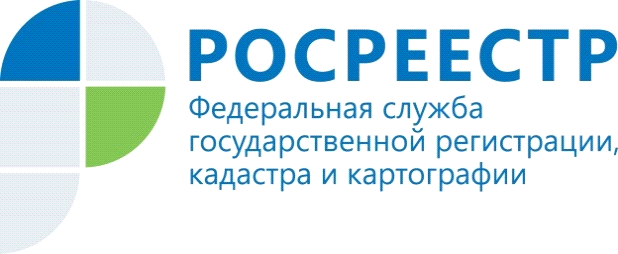 ЭЛЕКТРОННЫЙ АРХИВ ПОМОЖЕТ СОВЕРШЕНСТВОВАТЬ УСЛУГИ РОСРЕЕСТРАВ целях улучшения качества предоставления населению государственных услуг в сфере государственной регистрации и кадастрового учета объектов недвижимости, хранящиеся в архивах Кадастровой палаты по Иркутской области, кадастровые дела переводятся в электронную форму.Работы по переводу в электронную форму дел ведутся в Учреждении в течение четырех лет с 2014 года в рамках Стратегии архивного хранения и перевода в электронную форму кадастровых дел. Стратегия определяет основные направления деятельности по уменьшению объема находящихся на хранении документов, оперативности выдачи заявителям требуемых документов, сокращении сроков предоставления государственных услуг и возможности дистанционного доступа из любой точки страны.В настоящее время специалистами Кадастровой палаты по Иркутской области переведены в электронный вид более 400 тысяч кадастровых дел, что составляет более 33% от общего количества документов, подлежащих оцифровке Е.А. Сенская , инженер 1 категории отдела контроля и анализа деятельностифилиала ФГБУ "ФКП Росреестра" по Иркутской области  